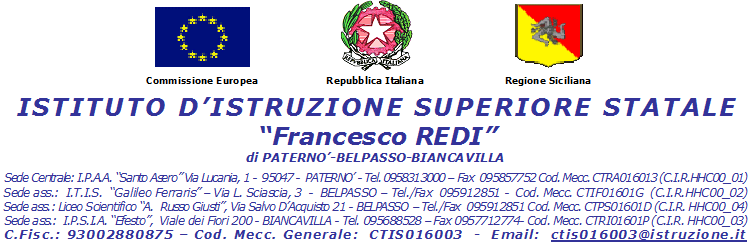 ELEZIONI CONSULTA PROVINCIALE DEGLI STUDENTI(BIENNIO 2017/2019) SI VOTA IL 27 OTTOBRE 2017 DALLE 08.30 ALLE 13.30 IN  AULA MAGNA.LISTE  Apporre un segno di croce sul numero romano della lista che si intende votare.Apporre un segno di croce sul numero arabo corrispondente al candidato che si intende votare.   E’ esprimibile una sola preferenza.                                                                                                LA COMMISSIONE ELETTORALE(1)LISTA   n.   MOTTO  (2)   PREFERENZEIPOTERE STUDENTESCO(SEDE-BELPASSO)CONSOLI EMMANUELETIRENNA VINCENZORIGOLI IVANOIIDAGLI STUDENTI, PER GLI STUDENTI(SEDE-BELPASSO)MANSONE SANTICALVAGNO FABIO SANTIMORABITO FRANCESCOIIIL’UNIONE FA LA FORZA(SEDE-BIANCAVILLA)RUGNONE ANTONIOLA CAVA GIOVANNI DANIELE